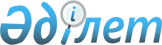 О выделении средств на проживание участников межгосударственной конференции руководителей информационных служб правоохранительных органов государств-участников Содружеcтва Независимых ГосударствРаспоряжение Премьер-Министра Республики Казахстан от 12 октября 2006 года N 292-p



      В связи с проведением межгосударственной конференции руководителей информационных служб правоохранительных органов государств-участников Содружества Независимых Государств (далее - конференция):



      Министерству иностранных дел Республики Казахстан выделить Генеральной прокуратуре Республики Казахстан средства в сумме 5214861 (пять миллионов двести четырнадцать тысяч восемьсот шестьдесят один) тенге на оплату проживания в городе Астане в период с 17 по 19 октября 2006 года участников конференции за счет средств, предусмотренных в республиканском бюджете на 2006 год по программе 006 "Представительские затраты".

      

Премьер-Министр


					© 2012. РГП на ПХВ «Институт законодательства и правовой информации Республики Казахстан» Министерства юстиции Республики Казахстан
				